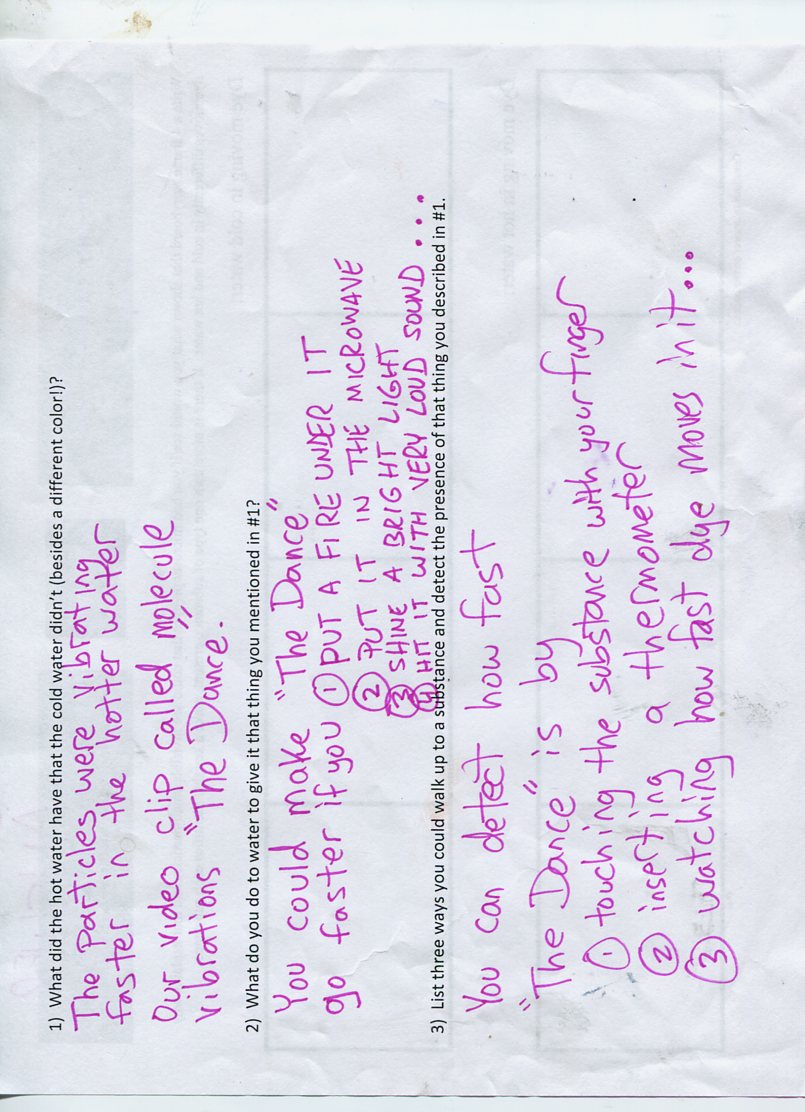 October 15, 2014Purpose:  After today I will know more details about ‘The Dance’ of solid and liquid particles so that I can give a detailed explanation of how energy causes them to change.Warmup,copy and complete: The chocolate bunny in yesterday’s video changed from solid to liquid when energy was (added/ removed). Memorize this by Friday: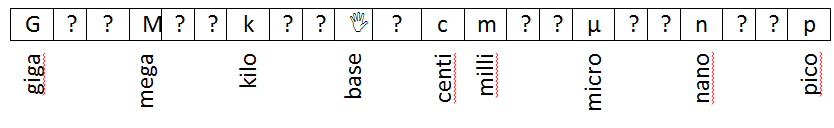 In the cartoon yesterday we saw that all molecules do “The Dance”; the molecules first attract together and then repel apart.   The amount of attraction depends on what type of molecule it is.  All molecules have some attraction.  This attraction is called ‘Intermolecular Force’The amount of repelling depends on how fast the molecules do “The Dance”.To change solid to liquid, all we need to do is increase the speed of the dance. Ways to do this:To change liquid to solid, all we need to do is decrease the speed of the dance.Ways to do this:Decide who in your group had the best cartoon for the Homework.Bring it up here and photograph it.